Initiation Rate Form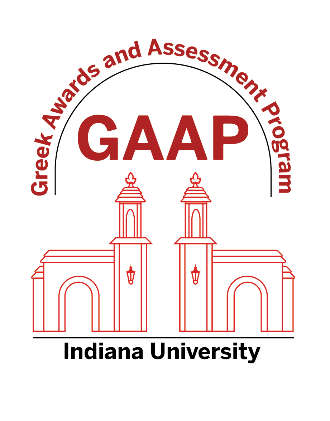 Organization Name: Direct Questions to:Name: Email: Cell Phone: Semester: 	 Spring 2022	 Fall 2022For PHA chapters only: 	 Primary Recruitment	 COBNumber of Bids Offered: Number of members initiated: I certify that the information reported below is accurate to the best of my ability. Should I knowingly falsify this form, I understand a penalty may be assessed to my overall GAAP submission. Name: 				Date: NameIU EmailAcademic StandingDate Bid OfferedInitiation DateDid not InitiateDNI Rationale